              Dirección General de Personal Docente y 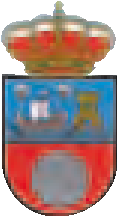 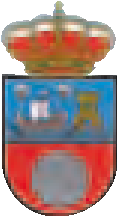                                         Ordenación AcadémicaANEXO IV. SOLICITUD DE RECONOCIMIENTO DEL MANTENIMIENTO DE LA CAPACITACIÓN1.- Datos del/de la interesado/a:2.- Datos del/de la representante:3.- Función/es para la/s que se solicita el certificado de mantenimiento de la capacitación: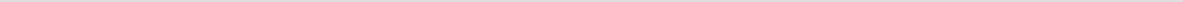 4.- Grupos de especies para las que se solicita el certificado de mantenimiento de la capacitación:5.- Documentación requerida:(*) Autorizo a la Comunidad Autónoma de Cantabria a recabar los datos relativos a los documentos seleccionados, eximiéndome de la necesidad de aportarlos, de acuerdo con lo establecido en el artículo 28.2 de la Ley 39/2015, de 1 de octubre, de Procedimiento Administrativo Común de las Administraciones Públicas.En,………………. a……..... de……..…………..… de………..SR. DIRECTOR GENERAL DE PERSONAL DOCENTE Y ORDENACIÓN ACADÉMICANIF/NIENIF/NIEApellido 1Apellido 1Apellido 2Apellido 2Apellido 2NombreNombreNombreCorreo electrónicoCorreo electrónicoCorreo electrónicoCorreo electrónicoCorreo electrónicoCorreo electrónicoPaísPaísDirecciónDirecciónDirecciónDirecciónTipo víaTipo víaNombre víaNombre víaNombre víaNºPisoPuertaPuertaCPCPLocalidadLocalidadLocalidadProvinciaProvinciaFaxTeléfono FijoTeléfono FijoTeléfono FijoTeléfono MóvilTeléfono MóvilTeléfono MóvilNIF/NIENIF/NIEApellido 1Apellido 1Apellido 2Apellido 2NombreNombreRazón SocialRazón SocialRazón SocialRazón SocialCorreo electrónicoCorreo electrónicoCorreo electrónicoCorreo electrónicoCorreo electrónicoDirecciónDirecciónDirecciónTipo víaTipo víaNombre víaNombre víaNombre víaNºPisoPuertaPuertaCPCPLocalidadLocalidadLocalidadProvinciaProvinciaFaxTeléfono FijoTeléfono FijoTeléfono FijoTeléfono MóvilTeléfono MóvilTeléfono Móvil□Cuidado de los animales□Eutanasia de los animales□Realización de los procedimientos□Diseño de los proyectos y procedimientos□Asunción de la responsabilidad de la supervisión “in situ” del bienestar y cuidado de los animales□Asunción de las funciones de veterinario designado□ Roedores□ Lagomorfos□ Carnívoros□ Équidos, rumiantes y porcino□ Primates□ Aves□ Reptiles□ Peces y anfibios□ Cefalópodos□ Animales silvestres□ Otras especies□ Todas las especies del Anexo IITIPO DE DOCUMENTOSe aporta en la solicitudAutorizo Consulta (*)Copia del DNI/NIE del/de la solicitante (persona física)□□Documentación acreditativa de los diplomas o certificados de asistencia a las actividades formativas realizadas en los que se haga mención a su contenido y duración□